   African Studies Seminar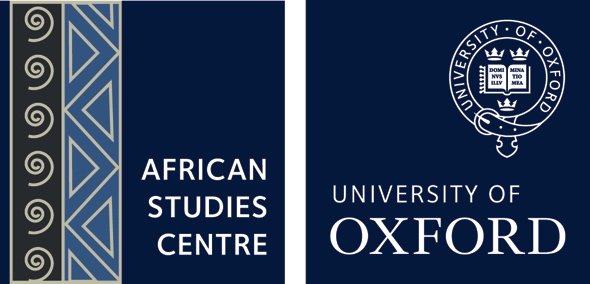    Hilary Term 2020, Thursdays, 3pm           Dahrendorf & Deakin Rooms (St Antony’s College)23 January(Week 1)Book Launch: Extralegal Groups in Post-Conflict Liberia(Winner of the 2019 Conflict Research Society Book of the Year)Speaker: Christine Cheng (War Studies Department, King’s College London)Venue: Dahrendorf Room30 January (Week 2)Book Launch: The Army and Politics in Zimbabwe: Solomon Mujuru, the Liberation Fighter and KingmakerSpeaker: Miles Tendi (ASC & DPIR, University of Oxford)Venue: Deakin Room6 February(Week 3)Can Technology Facilitate Justice for Crimes Against Humanity? A Case Study on Digital Evidence in the DRCSpeaker: Raquel Vazquez Llorente (Law Faculty, University of Oxford)Venue: Dahrendorf Room13 February (Week 4)Mozambique Elections 2019:  Pernicious Polarization and Democratic DeclineSpeaker: Anne Pitcher (Political Science Department, University of Michigan)Venue: Dahrendorf Room20 February (Week 5)Researching Africa at the Foreign & Commonwealth Office: Impact, Analysis and ChallengesSpeakers: Sara Rich Dorman (Politics and International Relations Department, University of Edinburgh & ESRC-AHRC-FCO Knowledge Exchange Fellow, 2018-2020) and Owen Elliott (Research leader of the Southern, Central & Lusophone Africa team in the FCO’s Africa Research Group)Venue: Dahrendorf Room27 February (Week 6)Nairobi in the Making: Landscape, Time and Urban BelongingSpeaker: Constance Smith (Social Anthropology Department, University of Manchester) Venue: Dahrendorf Room5 March  (Week 7)Political Economists, Dollars and the Strategic Power of Business in SudanSpeaker: Alden Young (African American Studies Department, University of California, Los Angeles)Venue: Dahrendorf Room12 March(Week 8)Broken Cities: an Africanist View on the Global Housing Affordability CrisisSpeaker: Deborah Potts (Emeritus Reader, King’s College London)Venue: Deakin Room